SKRINING FITOKIMIA DAN UJI AKTIVITAS ANTIBAKTERI EKSTRAK ETANOL DAUN MATOA (Pometia pinnata J.R. Forst & G. Forst) TERHADAP PERTUMBUHAN BAKTERI Salmonella thypiSKRIPSIOLEH:SYARIFAH ELENA GULTOMNPM. 202114105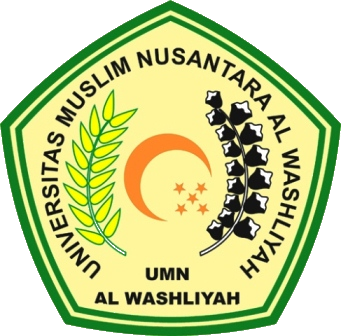 PROGRAM STUDI SARJANA FARMASIFAKULTAS FARMASIUNIVERSITAS MUSLIM NUSANTARA AL-WASHLIYAHMEDAN2022SKRINING FITOKIMIA DAN UJI AKTIVITAS ANTIBAKTERI EKSTRAK ETANOL DAUN MATOA (Pometia pinnata J.R. Forst & G. Forst) TERHADAP PERTUMBUHAN BAKTERI Salmonella thypiSKRIPSIDiajukan untuk melengkapi dan memenuhi syarat- syarat untuk memperoleh Gelar Sarjana Farmasi pada Program Studi Sarjana Farmasi Fakultas FarmasiUniversitas Muslim Nusantara AL-WashliyahOLEH:SYARIFAH ELENA GULTOMNPM. 202114105PROGRAM STUDI SARJANA FARMASIFAKULTAS FARMASIUNIVERSITAS MUSLIM NUSANTARA AL-WASHLIYAHMEDAN2022